การจัดการความรู้ (KM)การจัดการความรู้ (KM)การจัดการความรู้ (KM)การจัดการความรู้ (KM)One-Point Lesson (ความรู้เฉพาะเรื่อง)One-Point Lesson (ความรู้เฉพาะเรื่อง)One-Point Lesson (ความรู้เฉพาะเรื่อง)One-Point Lesson (ความรู้เฉพาะเรื่อง)One-Point Lesson (ความรู้เฉพาะเรื่อง)One-Point Lesson (ความรู้เฉพาะเรื่อง)One-Point Lesson (ความรู้เฉพาะเรื่อง)One-Point Lesson (ความรู้เฉพาะเรื่อง)One-Point Lesson (ความรู้เฉพาะเรื่อง)One-Point Lesson (ความรู้เฉพาะเรื่อง)One-Point Lesson (ความรู้เฉพาะเรื่อง)One-Point Lesson (ความรู้เฉพาะเรื่อง)One-Point Lesson (ความรู้เฉพาะเรื่อง)หัวเรื่องการรับ - ส่งเอกสารการรับ - ส่งเอกสารการรับ - ส่งเอกสารการรับ - ส่งเอกสารการรับ - ส่งเอกสารการรับ - ส่งเอกสารการรับ - ส่งเอกสารการรับ - ส่งเอกสารการรับ - ส่งเอกสารการรับ - ส่งเอกสารการรับ - ส่งเอกสารเลขที่เอกสารเลขที่เอกสาร5/575/575/57หัวเรื่องการรับ - ส่งเอกสารการรับ - ส่งเอกสารการรับ - ส่งเอกสารการรับ - ส่งเอกสารการรับ - ส่งเอกสารการรับ - ส่งเอกสารการรับ - ส่งเอกสารการรับ - ส่งเอกสารการรับ - ส่งเอกสารการรับ - ส่งเอกสารการรับ - ส่งเอกสารวันที่รายงานวันที่รายงาน26/12/5726/12/5726/12/57ประเภทความรู้พื้นฐานการแก้ไขปรับปรุงความยุ่งยาก /ปัญหาที่เกิดขึ้นความรู้พื้นฐานการแก้ไขปรับปรุงความยุ่งยาก /ปัญหาที่เกิดขึ้นความรู้พื้นฐานการแก้ไขปรับปรุงความยุ่งยาก /ปัญหาที่เกิดขึ้นความรู้พื้นฐานการแก้ไขปรับปรุงความยุ่งยาก /ปัญหาที่เกิดขึ้นความรู้พื้นฐานการแก้ไขปรับปรุงความยุ่งยาก /ปัญหาที่เกิดขึ้นความรู้พื้นฐานการแก้ไขปรับปรุงความยุ่งยาก /ปัญหาที่เกิดขึ้นความรู้พื้นฐานการแก้ไขปรับปรุงความยุ่งยาก /ปัญหาที่เกิดขึ้นความรู้พื้นฐานการแก้ไขปรับปรุงความยุ่งยาก /ปัญหาที่เกิดขึ้นผู้อำนวยการผู้อำนวยการผู้อำนวยการหัวหน้างานหัวหน้างานผู้จัดทำผู้จัดทำผู้จัดทำประเภทความรู้พื้นฐานการแก้ไขปรับปรุงความยุ่งยาก /ปัญหาที่เกิดขึ้นความรู้พื้นฐานการแก้ไขปรับปรุงความยุ่งยาก /ปัญหาที่เกิดขึ้นความรู้พื้นฐานการแก้ไขปรับปรุงความยุ่งยาก /ปัญหาที่เกิดขึ้นความรู้พื้นฐานการแก้ไขปรับปรุงความยุ่งยาก /ปัญหาที่เกิดขึ้นความรู้พื้นฐานการแก้ไขปรับปรุงความยุ่งยาก /ปัญหาที่เกิดขึ้นความรู้พื้นฐานการแก้ไขปรับปรุงความยุ่งยาก /ปัญหาที่เกิดขึ้นความรู้พื้นฐานการแก้ไขปรับปรุงความยุ่งยาก /ปัญหาที่เกิดขึ้นความรู้พื้นฐานการแก้ไขปรับปรุงความยุ่งยาก /ปัญหาที่เกิดขึ้นชูติมา  วัฒนสุทธิชูติมา  วัฒนสุทธิชูติมา  วัฒนสุทธิทองอินทร์ สุขพินิจทองอินทร์ สุขพินิจปาณิศา  เจริญสมบัติปาณิศา  เจริญสมบัติปาณิศา  เจริญสมบัติหลักการและเหตุผล          การรับ-ส่งเอกสารถือเป็นงานหลักของกองงานพัสดุ ซึ่งแต่ละวันจะมีการรับ-ส่งเอกสารทั้งภายในและภายนอก ดังนั้นบุคลากรที่ปฏิบัติงานบริหารและพัฒนาคุณภาพ ควรทราบถึงขั้นตอนที่ถูกต้อง เพื่อให้งานรับ-ส่งเอกสารมีประสิทธิภาพ รวดเร็ว และทันเวลาวัตถุประสงค์   เพื่อให้บุคลากรที่ปฏิบัติงานบริหารได้ทราบถึงขั้นตอนการรับ-ส่งเอกสารจากหน่วยงานภายในและภายนอกขั้นตอนการรับ-ส่งเอกสาร  มีดังนี้1.  รับเรื่องมาจากคณะ/สำนักฯ แยกเอกสารตามหน่วยงาน     นำมาลงทะเบียนรับภายในวันที่ได้รับเรื่อง2.  นำเสนอผ่านผู้อำนวยการกองงานพัสดุ ภายใน 1-2 วันทำการ3.  ถ้ามีเอกสารผิด กองงานพัสดุจะส่งกลับคืนไปยังคณะ/สำนักฯ     เพื่อแก้ไข  โดยระยะเวลาขึ้นอยู่กับแต่ละคณะ/สำนักฯ4.  คณะ/สำนักฯ  ส่งเรื่องที่แก้ไขแล้วคืนมายังกองงานพัสดุ5.  นำเสนอผ่านผู้อำนวยการกองงานพัสดุภายใน 1-2 วันทำการ6.  นำเสนอต่อท่านรองอธิการบดีฝ่ายพัฒนากิจการมหาวิทยาลัย      หรือท่านอธิการบดี เพื่อลงนามอนุมัติ ภายใน 1-2 วันทำการเมื่อท่านรองอธิการบดีฝ่ายพัฒนากิจการมหาวิทยาลัย หรือท่านอธิการบดีลงนามแล้ว กองงานพัสดุจะส่งเรื่องกลับคืนไปยังคณะ/สำนักฯ ภายใน1-2 วันทำการประโยชน์ที่ได้รับ      คณะ/สำนักฯ ได้รับเอกสารด้วยความเรียบร้อยสะดวกและรวดเร็ว โดยเอกสารไม่สูญหายระหว่างการเสนอ เพราะมีการลงรับเข้าและเซ็นออกทุกครั้ง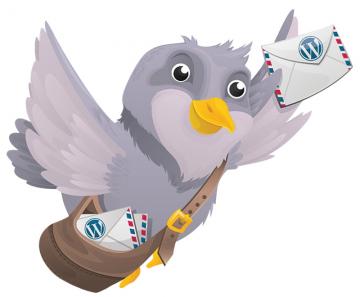 ข้อควรระวัง   เมื่อผู้ปฏิบัติงานตามคณะ/สำนักฯ  ต้องการจะดึงเรื่องกลับคืนไป ขอให้มาแจ้งที่ธุรการกองงานพัสดุก่อนหลักการและเหตุผล          การรับ-ส่งเอกสารถือเป็นงานหลักของกองงานพัสดุ ซึ่งแต่ละวันจะมีการรับ-ส่งเอกสารทั้งภายในและภายนอก ดังนั้นบุคลากรที่ปฏิบัติงานบริหารและพัฒนาคุณภาพ ควรทราบถึงขั้นตอนที่ถูกต้อง เพื่อให้งานรับ-ส่งเอกสารมีประสิทธิภาพ รวดเร็ว และทันเวลาวัตถุประสงค์   เพื่อให้บุคลากรที่ปฏิบัติงานบริหารได้ทราบถึงขั้นตอนการรับ-ส่งเอกสารจากหน่วยงานภายในและภายนอกขั้นตอนการรับ-ส่งเอกสาร  มีดังนี้1.  รับเรื่องมาจากคณะ/สำนักฯ แยกเอกสารตามหน่วยงาน     นำมาลงทะเบียนรับภายในวันที่ได้รับเรื่อง2.  นำเสนอผ่านผู้อำนวยการกองงานพัสดุ ภายใน 1-2 วันทำการ3.  ถ้ามีเอกสารผิด กองงานพัสดุจะส่งกลับคืนไปยังคณะ/สำนักฯ     เพื่อแก้ไข  โดยระยะเวลาขึ้นอยู่กับแต่ละคณะ/สำนักฯ4.  คณะ/สำนักฯ  ส่งเรื่องที่แก้ไขแล้วคืนมายังกองงานพัสดุ5.  นำเสนอผ่านผู้อำนวยการกองงานพัสดุภายใน 1-2 วันทำการ6.  นำเสนอต่อท่านรองอธิการบดีฝ่ายพัฒนากิจการมหาวิทยาลัย      หรือท่านอธิการบดี เพื่อลงนามอนุมัติ ภายใน 1-2 วันทำการเมื่อท่านรองอธิการบดีฝ่ายพัฒนากิจการมหาวิทยาลัย หรือท่านอธิการบดีลงนามแล้ว กองงานพัสดุจะส่งเรื่องกลับคืนไปยังคณะ/สำนักฯ ภายใน1-2 วันทำการประโยชน์ที่ได้รับ      คณะ/สำนักฯ ได้รับเอกสารด้วยความเรียบร้อยสะดวกและรวดเร็ว โดยเอกสารไม่สูญหายระหว่างการเสนอ เพราะมีการลงรับเข้าและเซ็นออกทุกครั้งข้อควรระวัง   เมื่อผู้ปฏิบัติงานตามคณะ/สำนักฯ  ต้องการจะดึงเรื่องกลับคืนไป ขอให้มาแจ้งที่ธุรการกองงานพัสดุก่อนหลักการและเหตุผล          การรับ-ส่งเอกสารถือเป็นงานหลักของกองงานพัสดุ ซึ่งแต่ละวันจะมีการรับ-ส่งเอกสารทั้งภายในและภายนอก ดังนั้นบุคลากรที่ปฏิบัติงานบริหารและพัฒนาคุณภาพ ควรทราบถึงขั้นตอนที่ถูกต้อง เพื่อให้งานรับ-ส่งเอกสารมีประสิทธิภาพ รวดเร็ว และทันเวลาวัตถุประสงค์   เพื่อให้บุคลากรที่ปฏิบัติงานบริหารได้ทราบถึงขั้นตอนการรับ-ส่งเอกสารจากหน่วยงานภายในและภายนอกขั้นตอนการรับ-ส่งเอกสาร  มีดังนี้1.  รับเรื่องมาจากคณะ/สำนักฯ แยกเอกสารตามหน่วยงาน     นำมาลงทะเบียนรับภายในวันที่ได้รับเรื่อง2.  นำเสนอผ่านผู้อำนวยการกองงานพัสดุ ภายใน 1-2 วันทำการ3.  ถ้ามีเอกสารผิด กองงานพัสดุจะส่งกลับคืนไปยังคณะ/สำนักฯ     เพื่อแก้ไข  โดยระยะเวลาขึ้นอยู่กับแต่ละคณะ/สำนักฯ4.  คณะ/สำนักฯ  ส่งเรื่องที่แก้ไขแล้วคืนมายังกองงานพัสดุ5.  นำเสนอผ่านผู้อำนวยการกองงานพัสดุภายใน 1-2 วันทำการ6.  นำเสนอต่อท่านรองอธิการบดีฝ่ายพัฒนากิจการมหาวิทยาลัย      หรือท่านอธิการบดี เพื่อลงนามอนุมัติ ภายใน 1-2 วันทำการเมื่อท่านรองอธิการบดีฝ่ายพัฒนากิจการมหาวิทยาลัย หรือท่านอธิการบดีลงนามแล้ว กองงานพัสดุจะส่งเรื่องกลับคืนไปยังคณะ/สำนักฯ ภายใน1-2 วันทำการประโยชน์ที่ได้รับ      คณะ/สำนักฯ ได้รับเอกสารด้วยความเรียบร้อยสะดวกและรวดเร็ว โดยเอกสารไม่สูญหายระหว่างการเสนอ เพราะมีการลงรับเข้าและเซ็นออกทุกครั้งข้อควรระวัง   เมื่อผู้ปฏิบัติงานตามคณะ/สำนักฯ  ต้องการจะดึงเรื่องกลับคืนไป ขอให้มาแจ้งที่ธุรการกองงานพัสดุก่อนหลักการและเหตุผล          การรับ-ส่งเอกสารถือเป็นงานหลักของกองงานพัสดุ ซึ่งแต่ละวันจะมีการรับ-ส่งเอกสารทั้งภายในและภายนอก ดังนั้นบุคลากรที่ปฏิบัติงานบริหารและพัฒนาคุณภาพ ควรทราบถึงขั้นตอนที่ถูกต้อง เพื่อให้งานรับ-ส่งเอกสารมีประสิทธิภาพ รวดเร็ว และทันเวลาวัตถุประสงค์   เพื่อให้บุคลากรที่ปฏิบัติงานบริหารได้ทราบถึงขั้นตอนการรับ-ส่งเอกสารจากหน่วยงานภายในและภายนอกขั้นตอนการรับ-ส่งเอกสาร  มีดังนี้1.  รับเรื่องมาจากคณะ/สำนักฯ แยกเอกสารตามหน่วยงาน     นำมาลงทะเบียนรับภายในวันที่ได้รับเรื่อง2.  นำเสนอผ่านผู้อำนวยการกองงานพัสดุ ภายใน 1-2 วันทำการ3.  ถ้ามีเอกสารผิด กองงานพัสดุจะส่งกลับคืนไปยังคณะ/สำนักฯ     เพื่อแก้ไข  โดยระยะเวลาขึ้นอยู่กับแต่ละคณะ/สำนักฯ4.  คณะ/สำนักฯ  ส่งเรื่องที่แก้ไขแล้วคืนมายังกองงานพัสดุ5.  นำเสนอผ่านผู้อำนวยการกองงานพัสดุภายใน 1-2 วันทำการ6.  นำเสนอต่อท่านรองอธิการบดีฝ่ายพัฒนากิจการมหาวิทยาลัย      หรือท่านอธิการบดี เพื่อลงนามอนุมัติ ภายใน 1-2 วันทำการเมื่อท่านรองอธิการบดีฝ่ายพัฒนากิจการมหาวิทยาลัย หรือท่านอธิการบดีลงนามแล้ว กองงานพัสดุจะส่งเรื่องกลับคืนไปยังคณะ/สำนักฯ ภายใน1-2 วันทำการประโยชน์ที่ได้รับ      คณะ/สำนักฯ ได้รับเอกสารด้วยความเรียบร้อยสะดวกและรวดเร็ว โดยเอกสารไม่สูญหายระหว่างการเสนอ เพราะมีการลงรับเข้าและเซ็นออกทุกครั้งข้อควรระวัง   เมื่อผู้ปฏิบัติงานตามคณะ/สำนักฯ  ต้องการจะดึงเรื่องกลับคืนไป ขอให้มาแจ้งที่ธุรการกองงานพัสดุก่อนหลักการและเหตุผล          การรับ-ส่งเอกสารถือเป็นงานหลักของกองงานพัสดุ ซึ่งแต่ละวันจะมีการรับ-ส่งเอกสารทั้งภายในและภายนอก ดังนั้นบุคลากรที่ปฏิบัติงานบริหารและพัฒนาคุณภาพ ควรทราบถึงขั้นตอนที่ถูกต้อง เพื่อให้งานรับ-ส่งเอกสารมีประสิทธิภาพ รวดเร็ว และทันเวลาวัตถุประสงค์   เพื่อให้บุคลากรที่ปฏิบัติงานบริหารได้ทราบถึงขั้นตอนการรับ-ส่งเอกสารจากหน่วยงานภายในและภายนอกขั้นตอนการรับ-ส่งเอกสาร  มีดังนี้1.  รับเรื่องมาจากคณะ/สำนักฯ แยกเอกสารตามหน่วยงาน     นำมาลงทะเบียนรับภายในวันที่ได้รับเรื่อง2.  นำเสนอผ่านผู้อำนวยการกองงานพัสดุ ภายใน 1-2 วันทำการ3.  ถ้ามีเอกสารผิด กองงานพัสดุจะส่งกลับคืนไปยังคณะ/สำนักฯ     เพื่อแก้ไข  โดยระยะเวลาขึ้นอยู่กับแต่ละคณะ/สำนักฯ4.  คณะ/สำนักฯ  ส่งเรื่องที่แก้ไขแล้วคืนมายังกองงานพัสดุ5.  นำเสนอผ่านผู้อำนวยการกองงานพัสดุภายใน 1-2 วันทำการ6.  นำเสนอต่อท่านรองอธิการบดีฝ่ายพัฒนากิจการมหาวิทยาลัย      หรือท่านอธิการบดี เพื่อลงนามอนุมัติ ภายใน 1-2 วันทำการเมื่อท่านรองอธิการบดีฝ่ายพัฒนากิจการมหาวิทยาลัย หรือท่านอธิการบดีลงนามแล้ว กองงานพัสดุจะส่งเรื่องกลับคืนไปยังคณะ/สำนักฯ ภายใน1-2 วันทำการประโยชน์ที่ได้รับ      คณะ/สำนักฯ ได้รับเอกสารด้วยความเรียบร้อยสะดวกและรวดเร็ว โดยเอกสารไม่สูญหายระหว่างการเสนอ เพราะมีการลงรับเข้าและเซ็นออกทุกครั้งข้อควรระวัง   เมื่อผู้ปฏิบัติงานตามคณะ/สำนักฯ  ต้องการจะดึงเรื่องกลับคืนไป ขอให้มาแจ้งที่ธุรการกองงานพัสดุก่อนหลักการและเหตุผล          การรับ-ส่งเอกสารถือเป็นงานหลักของกองงานพัสดุ ซึ่งแต่ละวันจะมีการรับ-ส่งเอกสารทั้งภายในและภายนอก ดังนั้นบุคลากรที่ปฏิบัติงานบริหารและพัฒนาคุณภาพ ควรทราบถึงขั้นตอนที่ถูกต้อง เพื่อให้งานรับ-ส่งเอกสารมีประสิทธิภาพ รวดเร็ว และทันเวลาวัตถุประสงค์   เพื่อให้บุคลากรที่ปฏิบัติงานบริหารได้ทราบถึงขั้นตอนการรับ-ส่งเอกสารจากหน่วยงานภายในและภายนอกขั้นตอนการรับ-ส่งเอกสาร  มีดังนี้1.  รับเรื่องมาจากคณะ/สำนักฯ แยกเอกสารตามหน่วยงาน     นำมาลงทะเบียนรับภายในวันที่ได้รับเรื่อง2.  นำเสนอผ่านผู้อำนวยการกองงานพัสดุ ภายใน 1-2 วันทำการ3.  ถ้ามีเอกสารผิด กองงานพัสดุจะส่งกลับคืนไปยังคณะ/สำนักฯ     เพื่อแก้ไข  โดยระยะเวลาขึ้นอยู่กับแต่ละคณะ/สำนักฯ4.  คณะ/สำนักฯ  ส่งเรื่องที่แก้ไขแล้วคืนมายังกองงานพัสดุ5.  นำเสนอผ่านผู้อำนวยการกองงานพัสดุภายใน 1-2 วันทำการ6.  นำเสนอต่อท่านรองอธิการบดีฝ่ายพัฒนากิจการมหาวิทยาลัย      หรือท่านอธิการบดี เพื่อลงนามอนุมัติ ภายใน 1-2 วันทำการเมื่อท่านรองอธิการบดีฝ่ายพัฒนากิจการมหาวิทยาลัย หรือท่านอธิการบดีลงนามแล้ว กองงานพัสดุจะส่งเรื่องกลับคืนไปยังคณะ/สำนักฯ ภายใน1-2 วันทำการประโยชน์ที่ได้รับ      คณะ/สำนักฯ ได้รับเอกสารด้วยความเรียบร้อยสะดวกและรวดเร็ว โดยเอกสารไม่สูญหายระหว่างการเสนอ เพราะมีการลงรับเข้าและเซ็นออกทุกครั้งข้อควรระวัง   เมื่อผู้ปฏิบัติงานตามคณะ/สำนักฯ  ต้องการจะดึงเรื่องกลับคืนไป ขอให้มาแจ้งที่ธุรการกองงานพัสดุก่อนหลักการและเหตุผล          การรับ-ส่งเอกสารถือเป็นงานหลักของกองงานพัสดุ ซึ่งแต่ละวันจะมีการรับ-ส่งเอกสารทั้งภายในและภายนอก ดังนั้นบุคลากรที่ปฏิบัติงานบริหารและพัฒนาคุณภาพ ควรทราบถึงขั้นตอนที่ถูกต้อง เพื่อให้งานรับ-ส่งเอกสารมีประสิทธิภาพ รวดเร็ว และทันเวลาวัตถุประสงค์   เพื่อให้บุคลากรที่ปฏิบัติงานบริหารได้ทราบถึงขั้นตอนการรับ-ส่งเอกสารจากหน่วยงานภายในและภายนอกขั้นตอนการรับ-ส่งเอกสาร  มีดังนี้1.  รับเรื่องมาจากคณะ/สำนักฯ แยกเอกสารตามหน่วยงาน     นำมาลงทะเบียนรับภายในวันที่ได้รับเรื่อง2.  นำเสนอผ่านผู้อำนวยการกองงานพัสดุ ภายใน 1-2 วันทำการ3.  ถ้ามีเอกสารผิด กองงานพัสดุจะส่งกลับคืนไปยังคณะ/สำนักฯ     เพื่อแก้ไข  โดยระยะเวลาขึ้นอยู่กับแต่ละคณะ/สำนักฯ4.  คณะ/สำนักฯ  ส่งเรื่องที่แก้ไขแล้วคืนมายังกองงานพัสดุ5.  นำเสนอผ่านผู้อำนวยการกองงานพัสดุภายใน 1-2 วันทำการ6.  นำเสนอต่อท่านรองอธิการบดีฝ่ายพัฒนากิจการมหาวิทยาลัย      หรือท่านอธิการบดี เพื่อลงนามอนุมัติ ภายใน 1-2 วันทำการเมื่อท่านรองอธิการบดีฝ่ายพัฒนากิจการมหาวิทยาลัย หรือท่านอธิการบดีลงนามแล้ว กองงานพัสดุจะส่งเรื่องกลับคืนไปยังคณะ/สำนักฯ ภายใน1-2 วันทำการประโยชน์ที่ได้รับ      คณะ/สำนักฯ ได้รับเอกสารด้วยความเรียบร้อยสะดวกและรวดเร็ว โดยเอกสารไม่สูญหายระหว่างการเสนอ เพราะมีการลงรับเข้าและเซ็นออกทุกครั้งข้อควรระวัง   เมื่อผู้ปฏิบัติงานตามคณะ/สำนักฯ  ต้องการจะดึงเรื่องกลับคืนไป ขอให้มาแจ้งที่ธุรการกองงานพัสดุก่อนหลักการและเหตุผล          การรับ-ส่งเอกสารถือเป็นงานหลักของกองงานพัสดุ ซึ่งแต่ละวันจะมีการรับ-ส่งเอกสารทั้งภายในและภายนอก ดังนั้นบุคลากรที่ปฏิบัติงานบริหารและพัฒนาคุณภาพ ควรทราบถึงขั้นตอนที่ถูกต้อง เพื่อให้งานรับ-ส่งเอกสารมีประสิทธิภาพ รวดเร็ว และทันเวลาวัตถุประสงค์   เพื่อให้บุคลากรที่ปฏิบัติงานบริหารได้ทราบถึงขั้นตอนการรับ-ส่งเอกสารจากหน่วยงานภายในและภายนอกขั้นตอนการรับ-ส่งเอกสาร  มีดังนี้1.  รับเรื่องมาจากคณะ/สำนักฯ แยกเอกสารตามหน่วยงาน     นำมาลงทะเบียนรับภายในวันที่ได้รับเรื่อง2.  นำเสนอผ่านผู้อำนวยการกองงานพัสดุ ภายใน 1-2 วันทำการ3.  ถ้ามีเอกสารผิด กองงานพัสดุจะส่งกลับคืนไปยังคณะ/สำนักฯ     เพื่อแก้ไข  โดยระยะเวลาขึ้นอยู่กับแต่ละคณะ/สำนักฯ4.  คณะ/สำนักฯ  ส่งเรื่องที่แก้ไขแล้วคืนมายังกองงานพัสดุ5.  นำเสนอผ่านผู้อำนวยการกองงานพัสดุภายใน 1-2 วันทำการ6.  นำเสนอต่อท่านรองอธิการบดีฝ่ายพัฒนากิจการมหาวิทยาลัย      หรือท่านอธิการบดี เพื่อลงนามอนุมัติ ภายใน 1-2 วันทำการเมื่อท่านรองอธิการบดีฝ่ายพัฒนากิจการมหาวิทยาลัย หรือท่านอธิการบดีลงนามแล้ว กองงานพัสดุจะส่งเรื่องกลับคืนไปยังคณะ/สำนักฯ ภายใน1-2 วันทำการประโยชน์ที่ได้รับ      คณะ/สำนักฯ ได้รับเอกสารด้วยความเรียบร้อยสะดวกและรวดเร็ว โดยเอกสารไม่สูญหายระหว่างการเสนอ เพราะมีการลงรับเข้าและเซ็นออกทุกครั้งข้อควรระวัง   เมื่อผู้ปฏิบัติงานตามคณะ/สำนักฯ  ต้องการจะดึงเรื่องกลับคืนไป ขอให้มาแจ้งที่ธุรการกองงานพัสดุก่อนหลักการและเหตุผล          การรับ-ส่งเอกสารถือเป็นงานหลักของกองงานพัสดุ ซึ่งแต่ละวันจะมีการรับ-ส่งเอกสารทั้งภายในและภายนอก ดังนั้นบุคลากรที่ปฏิบัติงานบริหารและพัฒนาคุณภาพ ควรทราบถึงขั้นตอนที่ถูกต้อง เพื่อให้งานรับ-ส่งเอกสารมีประสิทธิภาพ รวดเร็ว และทันเวลาวัตถุประสงค์   เพื่อให้บุคลากรที่ปฏิบัติงานบริหารได้ทราบถึงขั้นตอนการรับ-ส่งเอกสารจากหน่วยงานภายในและภายนอกขั้นตอนการรับ-ส่งเอกสาร  มีดังนี้1.  รับเรื่องมาจากคณะ/สำนักฯ แยกเอกสารตามหน่วยงาน     นำมาลงทะเบียนรับภายในวันที่ได้รับเรื่อง2.  นำเสนอผ่านผู้อำนวยการกองงานพัสดุ ภายใน 1-2 วันทำการ3.  ถ้ามีเอกสารผิด กองงานพัสดุจะส่งกลับคืนไปยังคณะ/สำนักฯ     เพื่อแก้ไข  โดยระยะเวลาขึ้นอยู่กับแต่ละคณะ/สำนักฯ4.  คณะ/สำนักฯ  ส่งเรื่องที่แก้ไขแล้วคืนมายังกองงานพัสดุ5.  นำเสนอผ่านผู้อำนวยการกองงานพัสดุภายใน 1-2 วันทำการ6.  นำเสนอต่อท่านรองอธิการบดีฝ่ายพัฒนากิจการมหาวิทยาลัย      หรือท่านอธิการบดี เพื่อลงนามอนุมัติ ภายใน 1-2 วันทำการเมื่อท่านรองอธิการบดีฝ่ายพัฒนากิจการมหาวิทยาลัย หรือท่านอธิการบดีลงนามแล้ว กองงานพัสดุจะส่งเรื่องกลับคืนไปยังคณะ/สำนักฯ ภายใน1-2 วันทำการประโยชน์ที่ได้รับ      คณะ/สำนักฯ ได้รับเอกสารด้วยความเรียบร้อยสะดวกและรวดเร็ว โดยเอกสารไม่สูญหายระหว่างการเสนอ เพราะมีการลงรับเข้าและเซ็นออกทุกครั้งข้อควรระวัง   เมื่อผู้ปฏิบัติงานตามคณะ/สำนักฯ  ต้องการจะดึงเรื่องกลับคืนไป ขอให้มาแจ้งที่ธุรการกองงานพัสดุก่อนหลักการและเหตุผล          การรับ-ส่งเอกสารถือเป็นงานหลักของกองงานพัสดุ ซึ่งแต่ละวันจะมีการรับ-ส่งเอกสารทั้งภายในและภายนอก ดังนั้นบุคลากรที่ปฏิบัติงานบริหารและพัฒนาคุณภาพ ควรทราบถึงขั้นตอนที่ถูกต้อง เพื่อให้งานรับ-ส่งเอกสารมีประสิทธิภาพ รวดเร็ว และทันเวลาวัตถุประสงค์   เพื่อให้บุคลากรที่ปฏิบัติงานบริหารได้ทราบถึงขั้นตอนการรับ-ส่งเอกสารจากหน่วยงานภายในและภายนอกขั้นตอนการรับ-ส่งเอกสาร  มีดังนี้1.  รับเรื่องมาจากคณะ/สำนักฯ แยกเอกสารตามหน่วยงาน     นำมาลงทะเบียนรับภายในวันที่ได้รับเรื่อง2.  นำเสนอผ่านผู้อำนวยการกองงานพัสดุ ภายใน 1-2 วันทำการ3.  ถ้ามีเอกสารผิด กองงานพัสดุจะส่งกลับคืนไปยังคณะ/สำนักฯ     เพื่อแก้ไข  โดยระยะเวลาขึ้นอยู่กับแต่ละคณะ/สำนักฯ4.  คณะ/สำนักฯ  ส่งเรื่องที่แก้ไขแล้วคืนมายังกองงานพัสดุ5.  นำเสนอผ่านผู้อำนวยการกองงานพัสดุภายใน 1-2 วันทำการ6.  นำเสนอต่อท่านรองอธิการบดีฝ่ายพัฒนากิจการมหาวิทยาลัย      หรือท่านอธิการบดี เพื่อลงนามอนุมัติ ภายใน 1-2 วันทำการเมื่อท่านรองอธิการบดีฝ่ายพัฒนากิจการมหาวิทยาลัย หรือท่านอธิการบดีลงนามแล้ว กองงานพัสดุจะส่งเรื่องกลับคืนไปยังคณะ/สำนักฯ ภายใน1-2 วันทำการประโยชน์ที่ได้รับ      คณะ/สำนักฯ ได้รับเอกสารด้วยความเรียบร้อยสะดวกและรวดเร็ว โดยเอกสารไม่สูญหายระหว่างการเสนอ เพราะมีการลงรับเข้าและเซ็นออกทุกครั้งข้อควรระวัง   เมื่อผู้ปฏิบัติงานตามคณะ/สำนักฯ  ต้องการจะดึงเรื่องกลับคืนไป ขอให้มาแจ้งที่ธุรการกองงานพัสดุก่อนหลักการและเหตุผล          การรับ-ส่งเอกสารถือเป็นงานหลักของกองงานพัสดุ ซึ่งแต่ละวันจะมีการรับ-ส่งเอกสารทั้งภายในและภายนอก ดังนั้นบุคลากรที่ปฏิบัติงานบริหารและพัฒนาคุณภาพ ควรทราบถึงขั้นตอนที่ถูกต้อง เพื่อให้งานรับ-ส่งเอกสารมีประสิทธิภาพ รวดเร็ว และทันเวลาวัตถุประสงค์   เพื่อให้บุคลากรที่ปฏิบัติงานบริหารได้ทราบถึงขั้นตอนการรับ-ส่งเอกสารจากหน่วยงานภายในและภายนอกขั้นตอนการรับ-ส่งเอกสาร  มีดังนี้1.  รับเรื่องมาจากคณะ/สำนักฯ แยกเอกสารตามหน่วยงาน     นำมาลงทะเบียนรับภายในวันที่ได้รับเรื่อง2.  นำเสนอผ่านผู้อำนวยการกองงานพัสดุ ภายใน 1-2 วันทำการ3.  ถ้ามีเอกสารผิด กองงานพัสดุจะส่งกลับคืนไปยังคณะ/สำนักฯ     เพื่อแก้ไข  โดยระยะเวลาขึ้นอยู่กับแต่ละคณะ/สำนักฯ4.  คณะ/สำนักฯ  ส่งเรื่องที่แก้ไขแล้วคืนมายังกองงานพัสดุ5.  นำเสนอผ่านผู้อำนวยการกองงานพัสดุภายใน 1-2 วันทำการ6.  นำเสนอต่อท่านรองอธิการบดีฝ่ายพัฒนากิจการมหาวิทยาลัย      หรือท่านอธิการบดี เพื่อลงนามอนุมัติ ภายใน 1-2 วันทำการเมื่อท่านรองอธิการบดีฝ่ายพัฒนากิจการมหาวิทยาลัย หรือท่านอธิการบดีลงนามแล้ว กองงานพัสดุจะส่งเรื่องกลับคืนไปยังคณะ/สำนักฯ ภายใน1-2 วันทำการประโยชน์ที่ได้รับ      คณะ/สำนักฯ ได้รับเอกสารด้วยความเรียบร้อยสะดวกและรวดเร็ว โดยเอกสารไม่สูญหายระหว่างการเสนอ เพราะมีการลงรับเข้าและเซ็นออกทุกครั้งข้อควรระวัง   เมื่อผู้ปฏิบัติงานตามคณะ/สำนักฯ  ต้องการจะดึงเรื่องกลับคืนไป ขอให้มาแจ้งที่ธุรการกองงานพัสดุก่อนหลักการและเหตุผล          การรับ-ส่งเอกสารถือเป็นงานหลักของกองงานพัสดุ ซึ่งแต่ละวันจะมีการรับ-ส่งเอกสารทั้งภายในและภายนอก ดังนั้นบุคลากรที่ปฏิบัติงานบริหารและพัฒนาคุณภาพ ควรทราบถึงขั้นตอนที่ถูกต้อง เพื่อให้งานรับ-ส่งเอกสารมีประสิทธิภาพ รวดเร็ว และทันเวลาวัตถุประสงค์   เพื่อให้บุคลากรที่ปฏิบัติงานบริหารได้ทราบถึงขั้นตอนการรับ-ส่งเอกสารจากหน่วยงานภายในและภายนอกขั้นตอนการรับ-ส่งเอกสาร  มีดังนี้1.  รับเรื่องมาจากคณะ/สำนักฯ แยกเอกสารตามหน่วยงาน     นำมาลงทะเบียนรับภายในวันที่ได้รับเรื่อง2.  นำเสนอผ่านผู้อำนวยการกองงานพัสดุ ภายใน 1-2 วันทำการ3.  ถ้ามีเอกสารผิด กองงานพัสดุจะส่งกลับคืนไปยังคณะ/สำนักฯ     เพื่อแก้ไข  โดยระยะเวลาขึ้นอยู่กับแต่ละคณะ/สำนักฯ4.  คณะ/สำนักฯ  ส่งเรื่องที่แก้ไขแล้วคืนมายังกองงานพัสดุ5.  นำเสนอผ่านผู้อำนวยการกองงานพัสดุภายใน 1-2 วันทำการ6.  นำเสนอต่อท่านรองอธิการบดีฝ่ายพัฒนากิจการมหาวิทยาลัย      หรือท่านอธิการบดี เพื่อลงนามอนุมัติ ภายใน 1-2 วันทำการเมื่อท่านรองอธิการบดีฝ่ายพัฒนากิจการมหาวิทยาลัย หรือท่านอธิการบดีลงนามแล้ว กองงานพัสดุจะส่งเรื่องกลับคืนไปยังคณะ/สำนักฯ ภายใน1-2 วันทำการประโยชน์ที่ได้รับ      คณะ/สำนักฯ ได้รับเอกสารด้วยความเรียบร้อยสะดวกและรวดเร็ว โดยเอกสารไม่สูญหายระหว่างการเสนอ เพราะมีการลงรับเข้าและเซ็นออกทุกครั้งข้อควรระวัง   เมื่อผู้ปฏิบัติงานตามคณะ/สำนักฯ  ต้องการจะดึงเรื่องกลับคืนไป ขอให้มาแจ้งที่ธุรการกองงานพัสดุก่อนหลักการและเหตุผล          การรับ-ส่งเอกสารถือเป็นงานหลักของกองงานพัสดุ ซึ่งแต่ละวันจะมีการรับ-ส่งเอกสารทั้งภายในและภายนอก ดังนั้นบุคลากรที่ปฏิบัติงานบริหารและพัฒนาคุณภาพ ควรทราบถึงขั้นตอนที่ถูกต้อง เพื่อให้งานรับ-ส่งเอกสารมีประสิทธิภาพ รวดเร็ว และทันเวลาวัตถุประสงค์   เพื่อให้บุคลากรที่ปฏิบัติงานบริหารได้ทราบถึงขั้นตอนการรับ-ส่งเอกสารจากหน่วยงานภายในและภายนอกขั้นตอนการรับ-ส่งเอกสาร  มีดังนี้1.  รับเรื่องมาจากคณะ/สำนักฯ แยกเอกสารตามหน่วยงาน     นำมาลงทะเบียนรับภายในวันที่ได้รับเรื่อง2.  นำเสนอผ่านผู้อำนวยการกองงานพัสดุ ภายใน 1-2 วันทำการ3.  ถ้ามีเอกสารผิด กองงานพัสดุจะส่งกลับคืนไปยังคณะ/สำนักฯ     เพื่อแก้ไข  โดยระยะเวลาขึ้นอยู่กับแต่ละคณะ/สำนักฯ4.  คณะ/สำนักฯ  ส่งเรื่องที่แก้ไขแล้วคืนมายังกองงานพัสดุ5.  นำเสนอผ่านผู้อำนวยการกองงานพัสดุภายใน 1-2 วันทำการ6.  นำเสนอต่อท่านรองอธิการบดีฝ่ายพัฒนากิจการมหาวิทยาลัย      หรือท่านอธิการบดี เพื่อลงนามอนุมัติ ภายใน 1-2 วันทำการเมื่อท่านรองอธิการบดีฝ่ายพัฒนากิจการมหาวิทยาลัย หรือท่านอธิการบดีลงนามแล้ว กองงานพัสดุจะส่งเรื่องกลับคืนไปยังคณะ/สำนักฯ ภายใน1-2 วันทำการประโยชน์ที่ได้รับ      คณะ/สำนักฯ ได้รับเอกสารด้วยความเรียบร้อยสะดวกและรวดเร็ว โดยเอกสารไม่สูญหายระหว่างการเสนอ เพราะมีการลงรับเข้าและเซ็นออกทุกครั้งข้อควรระวัง   เมื่อผู้ปฏิบัติงานตามคณะ/สำนักฯ  ต้องการจะดึงเรื่องกลับคืนไป ขอให้มาแจ้งที่ธุรการกองงานพัสดุก่อนหลักการและเหตุผล          การรับ-ส่งเอกสารถือเป็นงานหลักของกองงานพัสดุ ซึ่งแต่ละวันจะมีการรับ-ส่งเอกสารทั้งภายในและภายนอก ดังนั้นบุคลากรที่ปฏิบัติงานบริหารและพัฒนาคุณภาพ ควรทราบถึงขั้นตอนที่ถูกต้อง เพื่อให้งานรับ-ส่งเอกสารมีประสิทธิภาพ รวดเร็ว และทันเวลาวัตถุประสงค์   เพื่อให้บุคลากรที่ปฏิบัติงานบริหารได้ทราบถึงขั้นตอนการรับ-ส่งเอกสารจากหน่วยงานภายในและภายนอกขั้นตอนการรับ-ส่งเอกสาร  มีดังนี้1.  รับเรื่องมาจากคณะ/สำนักฯ แยกเอกสารตามหน่วยงาน     นำมาลงทะเบียนรับภายในวันที่ได้รับเรื่อง2.  นำเสนอผ่านผู้อำนวยการกองงานพัสดุ ภายใน 1-2 วันทำการ3.  ถ้ามีเอกสารผิด กองงานพัสดุจะส่งกลับคืนไปยังคณะ/สำนักฯ     เพื่อแก้ไข  โดยระยะเวลาขึ้นอยู่กับแต่ละคณะ/สำนักฯ4.  คณะ/สำนักฯ  ส่งเรื่องที่แก้ไขแล้วคืนมายังกองงานพัสดุ5.  นำเสนอผ่านผู้อำนวยการกองงานพัสดุภายใน 1-2 วันทำการ6.  นำเสนอต่อท่านรองอธิการบดีฝ่ายพัฒนากิจการมหาวิทยาลัย      หรือท่านอธิการบดี เพื่อลงนามอนุมัติ ภายใน 1-2 วันทำการเมื่อท่านรองอธิการบดีฝ่ายพัฒนากิจการมหาวิทยาลัย หรือท่านอธิการบดีลงนามแล้ว กองงานพัสดุจะส่งเรื่องกลับคืนไปยังคณะ/สำนักฯ ภายใน1-2 วันทำการประโยชน์ที่ได้รับ      คณะ/สำนักฯ ได้รับเอกสารด้วยความเรียบร้อยสะดวกและรวดเร็ว โดยเอกสารไม่สูญหายระหว่างการเสนอ เพราะมีการลงรับเข้าและเซ็นออกทุกครั้งข้อควรระวัง   เมื่อผู้ปฏิบัติงานตามคณะ/สำนักฯ  ต้องการจะดึงเรื่องกลับคืนไป ขอให้มาแจ้งที่ธุรการกองงานพัสดุก่อนหลักการและเหตุผล          การรับ-ส่งเอกสารถือเป็นงานหลักของกองงานพัสดุ ซึ่งแต่ละวันจะมีการรับ-ส่งเอกสารทั้งภายในและภายนอก ดังนั้นบุคลากรที่ปฏิบัติงานบริหารและพัฒนาคุณภาพ ควรทราบถึงขั้นตอนที่ถูกต้อง เพื่อให้งานรับ-ส่งเอกสารมีประสิทธิภาพ รวดเร็ว และทันเวลาวัตถุประสงค์   เพื่อให้บุคลากรที่ปฏิบัติงานบริหารได้ทราบถึงขั้นตอนการรับ-ส่งเอกสารจากหน่วยงานภายในและภายนอกขั้นตอนการรับ-ส่งเอกสาร  มีดังนี้1.  รับเรื่องมาจากคณะ/สำนักฯ แยกเอกสารตามหน่วยงาน     นำมาลงทะเบียนรับภายในวันที่ได้รับเรื่อง2.  นำเสนอผ่านผู้อำนวยการกองงานพัสดุ ภายใน 1-2 วันทำการ3.  ถ้ามีเอกสารผิด กองงานพัสดุจะส่งกลับคืนไปยังคณะ/สำนักฯ     เพื่อแก้ไข  โดยระยะเวลาขึ้นอยู่กับแต่ละคณะ/สำนักฯ4.  คณะ/สำนักฯ  ส่งเรื่องที่แก้ไขแล้วคืนมายังกองงานพัสดุ5.  นำเสนอผ่านผู้อำนวยการกองงานพัสดุภายใน 1-2 วันทำการ6.  นำเสนอต่อท่านรองอธิการบดีฝ่ายพัฒนากิจการมหาวิทยาลัย      หรือท่านอธิการบดี เพื่อลงนามอนุมัติ ภายใน 1-2 วันทำการเมื่อท่านรองอธิการบดีฝ่ายพัฒนากิจการมหาวิทยาลัย หรือท่านอธิการบดีลงนามแล้ว กองงานพัสดุจะส่งเรื่องกลับคืนไปยังคณะ/สำนักฯ ภายใน1-2 วันทำการประโยชน์ที่ได้รับ      คณะ/สำนักฯ ได้รับเอกสารด้วยความเรียบร้อยสะดวกและรวดเร็ว โดยเอกสารไม่สูญหายระหว่างการเสนอ เพราะมีการลงรับเข้าและเซ็นออกทุกครั้งข้อควรระวัง   เมื่อผู้ปฏิบัติงานตามคณะ/สำนักฯ  ต้องการจะดึงเรื่องกลับคืนไป ขอให้มาแจ้งที่ธุรการกองงานพัสดุก่อนหลักการและเหตุผล          การรับ-ส่งเอกสารถือเป็นงานหลักของกองงานพัสดุ ซึ่งแต่ละวันจะมีการรับ-ส่งเอกสารทั้งภายในและภายนอก ดังนั้นบุคลากรที่ปฏิบัติงานบริหารและพัฒนาคุณภาพ ควรทราบถึงขั้นตอนที่ถูกต้อง เพื่อให้งานรับ-ส่งเอกสารมีประสิทธิภาพ รวดเร็ว และทันเวลาวัตถุประสงค์   เพื่อให้บุคลากรที่ปฏิบัติงานบริหารได้ทราบถึงขั้นตอนการรับ-ส่งเอกสารจากหน่วยงานภายในและภายนอกขั้นตอนการรับ-ส่งเอกสาร  มีดังนี้1.  รับเรื่องมาจากคณะ/สำนักฯ แยกเอกสารตามหน่วยงาน     นำมาลงทะเบียนรับภายในวันที่ได้รับเรื่อง2.  นำเสนอผ่านผู้อำนวยการกองงานพัสดุ ภายใน 1-2 วันทำการ3.  ถ้ามีเอกสารผิด กองงานพัสดุจะส่งกลับคืนไปยังคณะ/สำนักฯ     เพื่อแก้ไข  โดยระยะเวลาขึ้นอยู่กับแต่ละคณะ/สำนักฯ4.  คณะ/สำนักฯ  ส่งเรื่องที่แก้ไขแล้วคืนมายังกองงานพัสดุ5.  นำเสนอผ่านผู้อำนวยการกองงานพัสดุภายใน 1-2 วันทำการ6.  นำเสนอต่อท่านรองอธิการบดีฝ่ายพัฒนากิจการมหาวิทยาลัย      หรือท่านอธิการบดี เพื่อลงนามอนุมัติ ภายใน 1-2 วันทำการเมื่อท่านรองอธิการบดีฝ่ายพัฒนากิจการมหาวิทยาลัย หรือท่านอธิการบดีลงนามแล้ว กองงานพัสดุจะส่งเรื่องกลับคืนไปยังคณะ/สำนักฯ ภายใน1-2 วันทำการประโยชน์ที่ได้รับ      คณะ/สำนักฯ ได้รับเอกสารด้วยความเรียบร้อยสะดวกและรวดเร็ว โดยเอกสารไม่สูญหายระหว่างการเสนอ เพราะมีการลงรับเข้าและเซ็นออกทุกครั้งข้อควรระวัง   เมื่อผู้ปฏิบัติงานตามคณะ/สำนักฯ  ต้องการจะดึงเรื่องกลับคืนไป ขอให้มาแจ้งที่ธุรการกองงานพัสดุก่อนหลักการและเหตุผล          การรับ-ส่งเอกสารถือเป็นงานหลักของกองงานพัสดุ ซึ่งแต่ละวันจะมีการรับ-ส่งเอกสารทั้งภายในและภายนอก ดังนั้นบุคลากรที่ปฏิบัติงานบริหารและพัฒนาคุณภาพ ควรทราบถึงขั้นตอนที่ถูกต้อง เพื่อให้งานรับ-ส่งเอกสารมีประสิทธิภาพ รวดเร็ว และทันเวลาวัตถุประสงค์   เพื่อให้บุคลากรที่ปฏิบัติงานบริหารได้ทราบถึงขั้นตอนการรับ-ส่งเอกสารจากหน่วยงานภายในและภายนอกขั้นตอนการรับ-ส่งเอกสาร  มีดังนี้1.  รับเรื่องมาจากคณะ/สำนักฯ แยกเอกสารตามหน่วยงาน     นำมาลงทะเบียนรับภายในวันที่ได้รับเรื่อง2.  นำเสนอผ่านผู้อำนวยการกองงานพัสดุ ภายใน 1-2 วันทำการ3.  ถ้ามีเอกสารผิด กองงานพัสดุจะส่งกลับคืนไปยังคณะ/สำนักฯ     เพื่อแก้ไข  โดยระยะเวลาขึ้นอยู่กับแต่ละคณะ/สำนักฯ4.  คณะ/สำนักฯ  ส่งเรื่องที่แก้ไขแล้วคืนมายังกองงานพัสดุ5.  นำเสนอผ่านผู้อำนวยการกองงานพัสดุภายใน 1-2 วันทำการ6.  นำเสนอต่อท่านรองอธิการบดีฝ่ายพัฒนากิจการมหาวิทยาลัย      หรือท่านอธิการบดี เพื่อลงนามอนุมัติ ภายใน 1-2 วันทำการเมื่อท่านรองอธิการบดีฝ่ายพัฒนากิจการมหาวิทยาลัย หรือท่านอธิการบดีลงนามแล้ว กองงานพัสดุจะส่งเรื่องกลับคืนไปยังคณะ/สำนักฯ ภายใน1-2 วันทำการประโยชน์ที่ได้รับ      คณะ/สำนักฯ ได้รับเอกสารด้วยความเรียบร้อยสะดวกและรวดเร็ว โดยเอกสารไม่สูญหายระหว่างการเสนอ เพราะมีการลงรับเข้าและเซ็นออกทุกครั้งข้อควรระวัง   เมื่อผู้ปฏิบัติงานตามคณะ/สำนักฯ  ต้องการจะดึงเรื่องกลับคืนไป ขอให้มาแจ้งที่ธุรการกองงานพัสดุก่อนผลที่ได้รับผลที่ได้รับวันที่3 มิ.ย.573 มิ.ย.57ผลที่ได้รับผลที่ได้รับผู้ถ่ายทอดผลที่ได้รับผลที่ได้รับผู้รับการถ่ายทอด